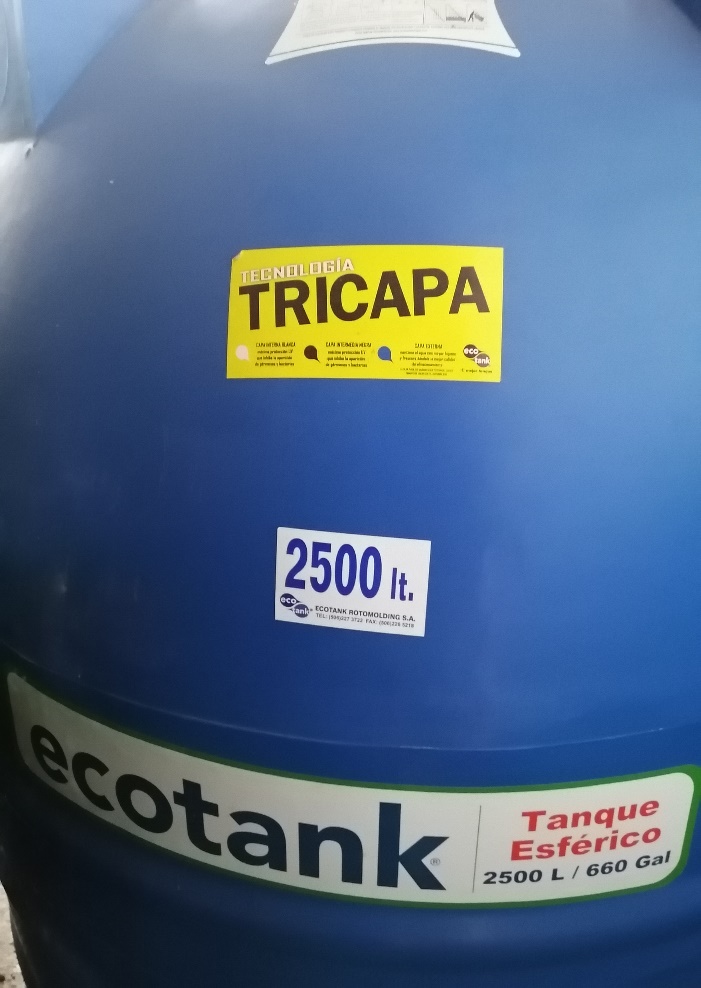 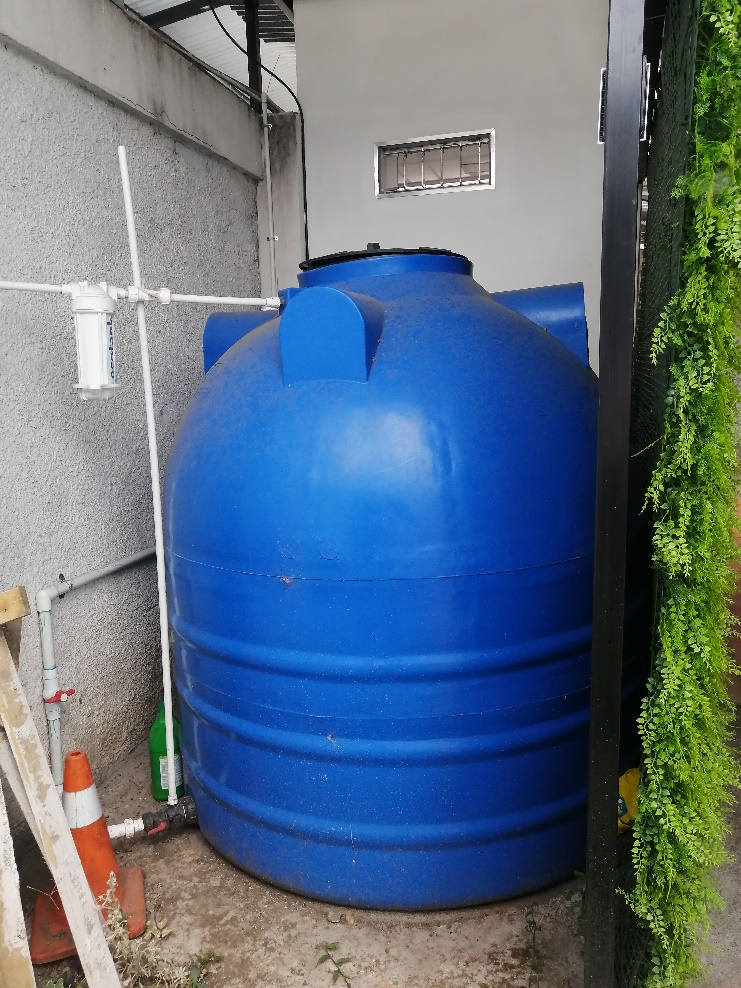 Tanque de Agua con capacidad para 2500 litros